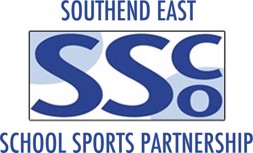 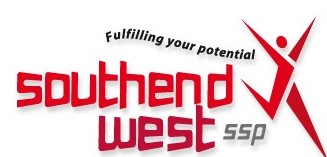 Bronze Ambassador Virtual Training 2021Please copy and paste this link below into your browser to upload the training video PowerPoint from our shared folder. Click here:https://gbhs365-my.sharepoint.com/:p:/g/personal/rbs_gbhs_co_uk/Ed2lkoWNxSBOiRp3Hz2vPQUB8vBQilmODO91V_rjcspoQg?e=atjcsL Note to teachers:  The length of the workshop will be dependent on the length of your class discussions and how long you take to deliver the practical sessions. We suggest quickly looking through the PowerPoint so you can decide how best to use it. This workshop is intended for children in Key stage two who you would like to undertake leadership training. We think it is important children take on leadership roles, within their bubbles, learning how to deliver activities at break and lunch times. You will need to have the following resources to hand. Let us know how many children will be taking part in the workshop. We will then send over value stickers and posters. All children will need a pencil. Print off the workshop booklets for all the children prior to the start. These have been emailed out to you. A skipping rope between two. (30 children = 15 ropes) One Stopwatch or timer for the class. Watch the PowerPoint prior to the workshop and know how to pause it (simply put the cursor near the video picture and the pause button appears).You will need access to a larger area, for the practical sessions, in the workshop.Once children have delivered a competition or activity within school on their own, please email us to inform on numbers of Bronze Ambassador Badges you require and send any pictures or games that you have permission to send. We would like to see what they have done. Print off Bronze Ambassador Certificates and present them. Certificates available on SPSSA website. When children design their own individual competitions, they may also need small equipment such as spots and lines, bean bags, balls etc. We hope it goes well and you find the training useful.